 Berufsbildende Schule: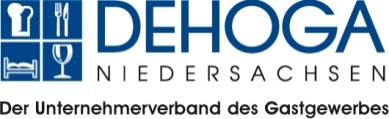  Teamnummer:Niedersächsischer Jugendmeister in den gastgewerblichen Ausbildungsberufen2023Niedersächsischer Jugendmeister in den gastgewerblichen Ausbildungsberufen2023 Erstellen Sie aus den angegebenen Komponenten für 6 Personen eine 3-gängige Speisenfolge. Erstellen Sie aus den angegebenen Komponenten für 6 Personen eine 3-gängige Speisenfolge. Erstellen Sie aus den angegebenen Komponenten für 6 Personen eine 3-gängige Speisenfolge. Erstellen Sie aus den angegebenen Komponenten für 6 Personen eine 3-gängige Speisenfolge. Erstellen Sie aus den angegebenen Komponenten für 6 Personen eine 3-gängige Speisenfolge. Obergrenze für den Wareneinsatz: 20,00 € pro Person Obergrenze für den Wareneinsatz: 20,00 € pro Person Obergrenze für den Wareneinsatz: 20,00 € pro Person Obergrenze für den Wareneinsatz: 20,00 € pro Person Obergrenze für den Wareneinsatz: 20,00 € pro PersonUnser Menü:Unser Menü:Unser Menü:Unser Menü:Unser Menü: